Die Anmeldung erfolgt für den folgenden Studiengang an der AfaPGespräch mit Studienleitung				Angestrebter StudienbeginnAngaben zum Ausbildungsweg: Schulabschluss, berufliche Ausbildung bzw. StudiumBitte entsprechende Nachweise (Zeugnisse) beilegenAngaben zur (pädagogischen) Berufserfahrung und PraktikaBitte entsprechende Nachweise (Arbeitsberichte, Zeugnisse) beilegen
Angaben zum Studium an der AfaPPersönliche Erwartungen und Motivation für das Studium an der AfaP / Angestrebte Tätigkeit nach dem Studium (z.B. Schulstufe und Fachbereich)Besuch eines (bei PbS/BbS; EP: Klassenlehrpersonen-Modul) oder zweier (bei VzS) Fachmodule (Klassenlehrpersonen-Modul, Fremdsprachenmodul, Pädagogischer Gartenbau, Förderpädagogik und Musik): Auf welchem Gebiet wird eine Vertiefung angestrebt? (mit Begründung)Eine definitive Anmeldung wird wirksam, sobald die unterschriebene Beitragsverpflichtung abgegeben wurde und die erste Rate der Studienbeiträge (entsprechend der vereinbarten Zahlungsform) eingegangen ist. Die endgültige Aufnahme ins reguläre Studium an der AfaP erfolgt nach erfolgreicher Beendigung der Probezeit. Ihre vollständige Anmeldung schicken Sie bitte an das AfaP-Studienbüro:Akademie für anthroposophische PädagogikRuchti-Weg 5CH-4143 Dornachinfo@afap.chwww.afap.chBitte beilegen:-	Lebenslauf-	Zeugnisse / Arbeitsberichte-	Zusage für Mentorat im Praxisstudium (falls vorhanden)-	Beitragsverpflichtung-	Sonderprivatauszug (Der Antrag wird vom Studienbüro gestellt und an den Studierenden/ die Studierende weitergeleitet; Infos unter https://www.e-service.admin.ch)Persönliche AngabenPersönliche AngabenNachname:Vorname:Geburtsdatum:Nationalität:Passfoto einkleben 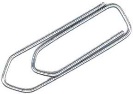 Strasse:PLZ Ort:Land:Telefon:Mobil:E-Mail:Vollzeitstudiengang (VZS)Berufsbegleitendes Studium (BbS)Praxisbegleitendes Studium (PbS)2-jähriges Praxisbegleitendes Studium (PbS)Elementarpädagogik, Bereich Kindergarten (EP)am:                            mit:                                                                          Monat:               Jahr:    Unterschrift der/s StudierendenOrt und DatumUnterschrift